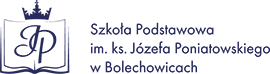 SZKOLNE ZESTAWY PODRĘCZNIKÓW   PRZEZNACZONYCH DO KSZTAŁCENIA OGÓLNEGO W POSZCZEGÓLNYCHKLASACH NA ROK SZKOLNY 2021/2022KLASY   I-IIIKLASA IVKLASA VKLASA VIKLASA VIIKlasa VIIIZAJĘCIA EDUKACYNETYTUŁAUTORZYRODZAJ PODRĘCZNIKAWYDAWNICTWOKlasa I,,Nowi Tropiciele” do klasy IPraca zbiorowaPodręcznik + ćwiczenia/zapewnia szkoła/WSiPJęzyk angielski,, Tiger 1”C.Read, M. Ormerod, M.KondroPodręcznik+ ćwiczenia/zapewnia szkoła/MacmillanReligia,,Jesteśmy w rodzinie Pana Jezusa”S.ŁabendowiczPodręcznik+ ćwiczenia/zamawia odpłatnie katecheta/Wydawnictwo św. StanisławaKlasa II,,Nowi Tropiciele” do klasy 2Praca zbiorowaPodręcznik+ ćwiczenia/zapewnia szkoła/WSiPJęzyk angielski,,Tiger 2”C.Read, M. Ormerod, M.KondroPodręcznik + ćwiczenia/zapewnia szkoła/MacmillanReligia"Kochamy Pana Jezusa."S. ŁabendowiczPodręcznik+ ćwiczenia/zamawia odpłatnie katecheta/Wydawnictwo św. StanisławaKlasa III„Nowi Tropiciele” do klasy 3Praca zbiorowaPodręcznik + ćwiczenia/zapewnia szkoła/WSiPJęzyk angielski„Tiger 3”C.Read, M. Ormerod, M.KondroPodręcznik + ćwiczenia/zapewnia szkoła/MacmillanReligia„Przyjmujemy Pana Jezusa”W.KubikPodręcznik+ ćwiczenia/zamawia odpłatnie katecheta/Wydawnictwo św. StanisławaZAJĘCIA EDUKACYNETYTUŁAUTORRODZAJ PODRĘCZNIKAWYDAWNICTWOJęzyk polski„Między nami 4”A. Łuczak, A. Murdzek, K. Krzemieniewska-KlebanPodręcznik + ćwiczenia/zapewnia szkoła/GWOJęzyk angielski„Brainy kl.4  ”    Nick BearePodręcznik+ ćwiczenia/zapewnia szkoła/MacmillanMatematyka,,Matematyka z plusem 4”M.Dobrowolska, M. Jucewicz, M. Karpiński, P. ZarzyckiPodręcznik+ ćwiczenia/zapewnia szkoła/GWOPrzyroda„Tajemnice przyrody 4”M.Marko-Worłowska. F. Szlajfer, J. StawarzPodręcznik+ ćwiczenia/zapewnia szkoła/Nowa EraHistoria „Wczoraj i dziś 4”T.Maćkowski, W.Surdyk-Fertsch, G.WojciechowskiPodręcznik/zapewnia szkoła/Nowa EraInformatyka„Lubię to! Klasa 4”M. KęskaPodręcznik/zapewnia szkoła/Nowa EraMuzyka„Klucz do muzyki”U. Smoczyńska, K.Jakóbczak-Drążek, A. SołtysikPodręcznik/zapewnia szkoła/WSiPPlastyka„Plastyka klasa 4”S. Stopczyk, B.Neubart, K. Janus-BorkowskaPodręcznik/zapewnia szkoła/WSiPTechnika„Jak to działa? Klasa 4.”L.Łabecki, M.ŁabeckaPodręcznik/zapewnia szkoła/Nowa EraReligia„Słuchamy Pana Boga”ks. Tadeusz Panuś, ks. Andrzej Kielian, Adam BerskiPodręcznik/zamawia odpłatnie katecheta/Wydawnictwo św. StanisławaWDŻ„Wędrując ku dorosłości”M.Guziak-Nowak,T.Król,J.NowakowskiĆwiczenia/zakupuje Rodzic/RubikonZAJĘCIA EDUKACYNETYTUŁAUTORRODZAJ PODRĘCZNIKAWYDAWNICTWOJęzyk polski„Między nami  5”A. Łuczak, A. Murdzek, K. Krzemieniewska-KlebanPodręcznik +ćwiczenia/zapewnia szkoła/GWOJęzyk angielski„ Hot Spot 2”Nick BearePodręcznik+ ćwiczenia/zapewnia szkoła/MacmillanMatematyka,, Matematyka z plusem 5”M.Dobrowolska,M. Jucewicz, M. Karpiński, P. ZarzyckiPodręcznik+ ćwiczenia/zapewnia szkoła/GWOBiologia„Puls życia 5” M.Sęktas, J.StawarzPodręcznik + ćwiczenia/zapewnia szkoła/Nowa EraGeografia„Planeta nowa 5”F.Szlajfer, Z.Zaniewicz, T.Rachwał, R. MalarzPodręcznik/zapewnia szkoła/Nowa EraInformatyka„Lubię to! Klasa 5”M.KęskaPodręcznik/zapewnia szkoła/Nowa EraMuzyka„Klucz do muzyki 5”U.Smoczyńska, K.Jakóbczak-Drążek, A.SołtysikPodręcznik/zapewnia szkoła/WSiPPlastyka                 „Plastyka  5”S. Stanisław, N. Barbara, J. ChołaścińskaPodręcznik/zapewnia szkoła/WSiPTechnika„Jak to działa? Klasa 5”L.ŁabeckiPodręcznik/zapewnia szkoła/Nowa EraReligia„Wierzymy w Pana Boga”T.Panuś, A. Kielian, A. BerskiPodręcznik/zamawia odpłatnie katecheta/Wydawnictwo św. StanisławaWDŻ„Wędrując ku dorosłości 5”M.Guziak-Nowak,T.Król,J.NowakowskiĆwiczenia/zakupuje Rodzic/RubikonZAJĘCIA EDUKACYNETYTUŁAUTORRODZAJ PODRĘCZNIKAWYDAWNICTWOJęzyk polski„Między nami. Klasa 6” Agnieszka Łuczak, Anna MurdzekPodręcznik + ćwiczenia/zapewnia szkoła/GWOJęzyk angielski„ New Hot Spot 6 ”C. Granger, K. StannettPodręcznik+ćwiczenia/zapewnia szkoła/MacmillanJęzyk niemiecki„Magnet Smart 1”M. GiorgioPodręcznik/zapewnia szkoła/Lektor KlettMatematyka,,Matematyka z plusem 6”M.Dobrowolska,M. JucewiczPodręcznik+ ćwiczenia/zapewnia szkoła/GWOBiologia„Biologia 6”E. Jastrzębska, E. Kłos, Wawrzyniec KoftaPodręcznik +ćwiczenia/zapewnia szkoła/WSiPHistoria „Historia 6”I. Kąkolewski, A. Plumińska-MielochPodręcznik+ ćwiczenia/zapewnia szkoła/WSiP Geografia„Planeta Nowa 6’’ T. Rachwał, R.Malarz, D. SzczypińskiPodręcznik/zapewnia szkoła/Nowa EraInformatyka„Informatyka 6”W. Jochemczyk, I. Krajewska-KranasPodręcznik/zapewnia szkoła/WSiPMuzyka„Klucz do muzyki. Klasa 6”U. Smoczyńska, K. Jakóbczak-Drążek, A.SołtysikPodręcznik/zapewnia szkoła/WSiPPlastyka              „Do dzieła 6”J. Lukas, K. OnakPodręcznik/zapewnia szkoła/Nowa EraTechnika„Technika 6”E. Bubak, M. Duda, E. KrólickaPodręcznik/zapewnia szkoła/WSiPReligia„W Kościele umacniamy wiarę”T. Panuś, A.Kielian, A. BerskiPodręcznik/zamawia odpłatnie katecheta/Wydawnictwo św. StanisławaWDŻ„Wędrując ku dorosłości 6”M.Guziak-Nowak,T.Król,J.NowakowskiĆwiczenia/zakupuje Rodzic/RubikonZAJĘCIA EDUKACYNETYTUŁAUTORRODZAJ PODRĘCZNIKAWYDAWNICTWOJęzyk polski„Między nami. Klasa 7”A. Łuczak, A. MurdzekPodręcznik +ćwiczenia /zapewnia szkoła/GWOJęzyk angielski„Repetytorium Ósmoklasisty część 1 dla klasy 7 ”M. Mann, S.Taylore-KnowlesPodręcznik/zapewnia szkoła/MacmillanJęzyk niemiecki„ Magnet Smart 2”M. GiorgioPodręcznik+ ćwiczenia/zapewnia szkoła/Lektor KlettMatematyka,,Matematyka z plusem. Klasa 7”Opracowanie zbiorowePodręcznik+ ćwiczenia/zapewnia szkoła/GWOBiologia„Puls życia 7”  M. JefimowPodręcznik/zapewnia szkoła/Nowa EraHistoria „ Wczoraj i dziś. Klasa 7”S.Roszak , A.Łaszkiewicz Podręcznik+ ćwiczenia/zapewnia szkoła/Nowa EraGeografia„Planeta Nowa 7’’R.Malarz ,M. Szubert  Podręcznik/zapewnia szkoła/Nowa EraInformatyka„Lubię to! Klasa 7”G.KobaPodręcznik/zapewnia szkoła/Nowa EraMuzyka„Klucz do muzyki 7”K. Jakóbczak-Drążek, A. Soltysik, W.Sołtysik Podręcznik/zapewnia szkoła/WSiPPlastyka                  „Do dzieła 7”M. Ipczyńska, N. MrozkowiakPodręcznik/zapewnia szkoła/Nowa EraChemia„Chemia 7”J.Kulawik, T.Kulawik, M.Litwin Podręcznik/zapewnia szkoła/Nowa EraFizyka„Spotkania z fizyką 7”G. Francuz-Ornat, T. Kulawik, M.Nowotny-RóżańskaPodręcznik/zapewnia szkoła/Nowa EraReligiaPodręcznik do klasy VIIPodręcznik/zamawia odpłatnie katecheta/Wydawnictwo św. StanisławaWDŻ„Wędrując ku dorosłości 7”M.Guziak-Nowak,T.Król,J.NowakowskiĆwiczenia/zakupuje Rodzic/RubikonZAJĘCIA EDUKACYNETYTUŁAUTORRODZAJ PODRĘCZNIKAWYDAWNICTWOJęzyk polski„Między nami. Klasa 8”A. Łuczak, A. MurdzekPodręcznik + ćwiczenia/zapewnia szkoła/GWOJęzyk angielski„Repetytorium Ósmoklasisty część 2 dla klasy 8 ”M. Mann, S.Taylore-KnowlesPodręcznik/zapewnia szkoła/MacmillanJęzyk niemiecki„ Magnet Smart 2”  M. GiorgioPodręcznik/zapewnia szkoła/Lektor KlettMatematyka,,Matematyka z plusem. Klasa 8”Praca zbiorowaPodręcznik+ ćwiczenia/zapewnia szkoła/GWOBiologia„Puls życia 8”M. JefimowPodręcznik/zapewnia szkoła/Nowa EraHistoria „Wczoraj i dziś 8”R. Śniegocki, A. ZielińskaPodręcznik+ ćwiczenia/zapewnia szkoła/Nowa EraGeografia„Planeta Nowa 8”T. Rachwał, D.SzczypińskiPodręcznik/zapewnia szkoła/Nowa EraInformatyka„Lubię to! Klasa 8”G. KobaPodręcznik/zapewnia szkoła/Nowa EraEdukacja dla bezpieczeństwa„Żyję i działam bezpiecznie”J. Słoma Podręcznik/zapewnia szkoła/Nowa EraWiedza i społeczeństwo                  „Dziś i jutro”I.Janicka, A.Janicki, A. Kucia-Maćkowska, T. Maćkowski Podręcznik/zapewnia szkoła/Nowa EraChemia„Chemia 8”J.Kulawik, T.Kulawik, M.Litwin Podręcznik/zapewnia szkoła/Nowa EraFizyka„Spotkania z fizyką 8”G. Francuz-Ornat, T. Kulawik, M. Nowotny-RóżańskaPodręcznik/zapewnia szkoła/Nowa EraReligiaPodręcznik do klasy VIIIPodręcznik/zamawia odpłatnie katecheta/Wydawnictwo św. StanisławaWDŻ„Wędrując ku dorosłości 8”M.Guziak-Nowak,T.Król,J.NowakowskiĆwiczenia/zakupuje Rodzic/Rubikon